MODELO DE AULA ATRAVÉS DE APRENDIZAGEM ATRAVÉS DO ENCANTAMENTONome da AtividadeObjetivos e Resultados da Atividade  Breve Apresentação PERSONAGENS ENVOLVIDOS: 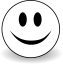 Alunos ProfessoresComunidadeOutros __________________________ APLICAÇÃO: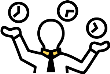 Detalhamento das Atividades1º Vivência (Antecipação)  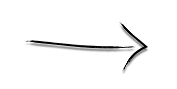 2º Vivência (Encontro)3º Vivência (Investigação) 4º Vivência (Descoberta)5º Vivência (Disseminação)FERRAMENTAS DE ENGAJAMENTO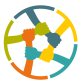         Tempo e qualidade do envolvimento nas atividades (dedicação e concentração);        Atuação a partir das experiências e demandas dos alunos;          Estimula o trabalho coletivo e colaborativo;          Outros_______________________________________________; CARACTERIZANDO O ESTADO DE FLOW E BEM ESTAR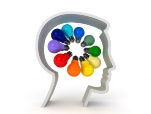         Êxtase;          Perceber a evolução;         Perda da sensação do tempo;                 Desenvolver as habilidades/talentos;        Motivação Intrínseca.        Relacionamentos positivos.         Outros________________________________________________________________. COMPETÊNCIAS A SEREM DESENVOLVIDAS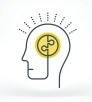 Autoconhecimento;Empatia; Pensamento saudável;Cuidar de si;Intuição;Respeitar o tempo das coisas;Espiritualidade;Outras_______________________________________________________.RECURSOS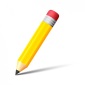 FASE DE PREPARAÇÃO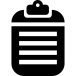 FATORES CRÍTICOS O SUCESSO DO PROJETO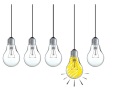 SAIBA MAIS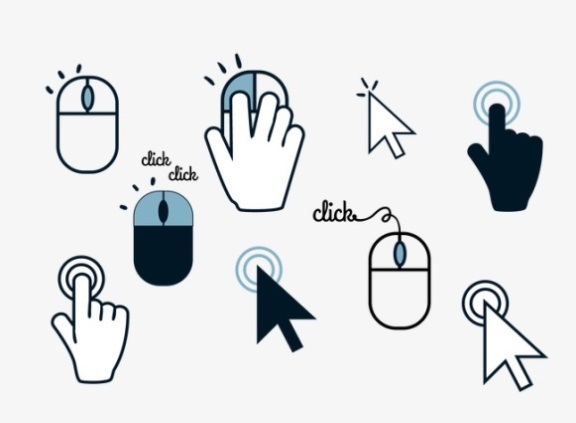 